PERANCANGAN TAHUNAN AKTIVITI BADAN KOKURIKULUM PERSATUAN TINGKATAN ENAM TAHUN 2019Guru Penasihat: 	1. Pn. Tan Sook Hoon 	2. Pn. Lim Poh Sim		3. Pn. Teng Bee Gaik			4. Cik Wong Phaik HarDisediakan oleh:  _____________________						  	Disahkan oleh:  _____________________		   (GINSON LIM)									             (PN. TAN SOOK HOON)		   Setiausaha											Guru Penasihat	   	   Persatuan Tingkatan Enam									Persatuan Tingkatan Enam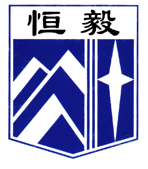 槟城恒毅国民型华文中学SEK.MEN.JEN.KEB.HENG EEPULAU PINANG99, JALAN HAMILTON, 11600 PULAU PINANGTEL : +604-2824402FAX : +604-2832461Bil.AktivitiObjektifTarikh PelaksanaanKumpulan Sasaran1.Penghiasan Tahun Baru CinaMencantikkan Bangunan Wawasan Sekolah19 Januari 2019Pelajar Tingkatan Enam atas2.Bengkel Pertolongan CemasMenimba ilmu pengetahuan pelajar tentang pertolongan cemas3 Februari 2019Pelajar Tingkatan Enam atas3.Perayaan PersahabatanMenjalin hubungan antara pelajar dengan lebih erat16 Februari 2019Pelajar Tingkatan Enam atas4.Pertandingan Badminton Peringkat NegeriMencungkil bakat dan potensi pelajar23 Mac 2019Pelajar Tingkatan Enam Pulau Pinang5.Program Jom Masuk Ke-U Mendedahkan pelajar tentang suasana pembelajaran di universiti dan suasana perbahasan ala Parlimen26 Mac 2019Pelajar Tingkatan Enam atas dengan guru Tingkatan Enam6.Lawatan ke SPCAMembantu membersihkan kawasan SPCA30 Mac 2019Pelajar Tingkatan Enam atas dengan guru Tingkatan Enam7.Lawatan ke Hospital AdventistMemberi pendedahan kepada pelajar dalam bidang perubatan20 April 2019Pelajar Tingkatan Enam atas dengan guru Tingkatan Enam8.Sambutan Hari GuruMenunjukkan penghargaan terhadap jasa guru16 Mei 2019Pelajar Tingkatan Enam dan guru Tingkatan Enam9.Lawatan ke Makmal STEMMendedahkan pelajar tentang suasana pembelajaran di Makmal STEM23-24 Mei 2019Pelajar Tingkatan Enam10.Kem Negeri “Chronos Journey”Mendedahkan pelajar kepada budaya tradisional supaya lebih memahami warisan budaya tersendiri27-30 Mei 2019Pelajar Tingkatan Enam Pulau Pinang11.Pertandingan Drama Mencungkil bakat dan potensi pelajar3 Jun 2019Pelajar Tingkatan Enam12.Kempen Menderma DarahMenggalakkan pelajar melibatkan diri dalam aktiviti amal dan berbakti kepada masyarakat13 Julai 2019Semua warga sekolah dan orang awam13.Ceramah Menderma Organ Menyedarkan pelajar tentang kepentingan menderma organ 20 Julai 2019Pelajar Tingkatan Enam14.Sukan Tahunan Tingkatan EnamMenjalin hubungan antara pelajar dengan lebih erat10 Ogos 2019Pelajar Tingkatan Enam15.Majlis Penghargaan Guru Menunjukkan penghargaan terhadap jasa guru5 Disember 2019Pelajar Tingkatan Enam atas dan guru Tingkatan Enam